ALCALDIA MUNICIPAL DE USULUTÁN Junior Achievement El Salvador y la alcaldía de Usulután, firmaron convenio de becas para fomentar valores en niños y adolescentes de Usulután.Fecha de ejecución: 18 de febrero 2020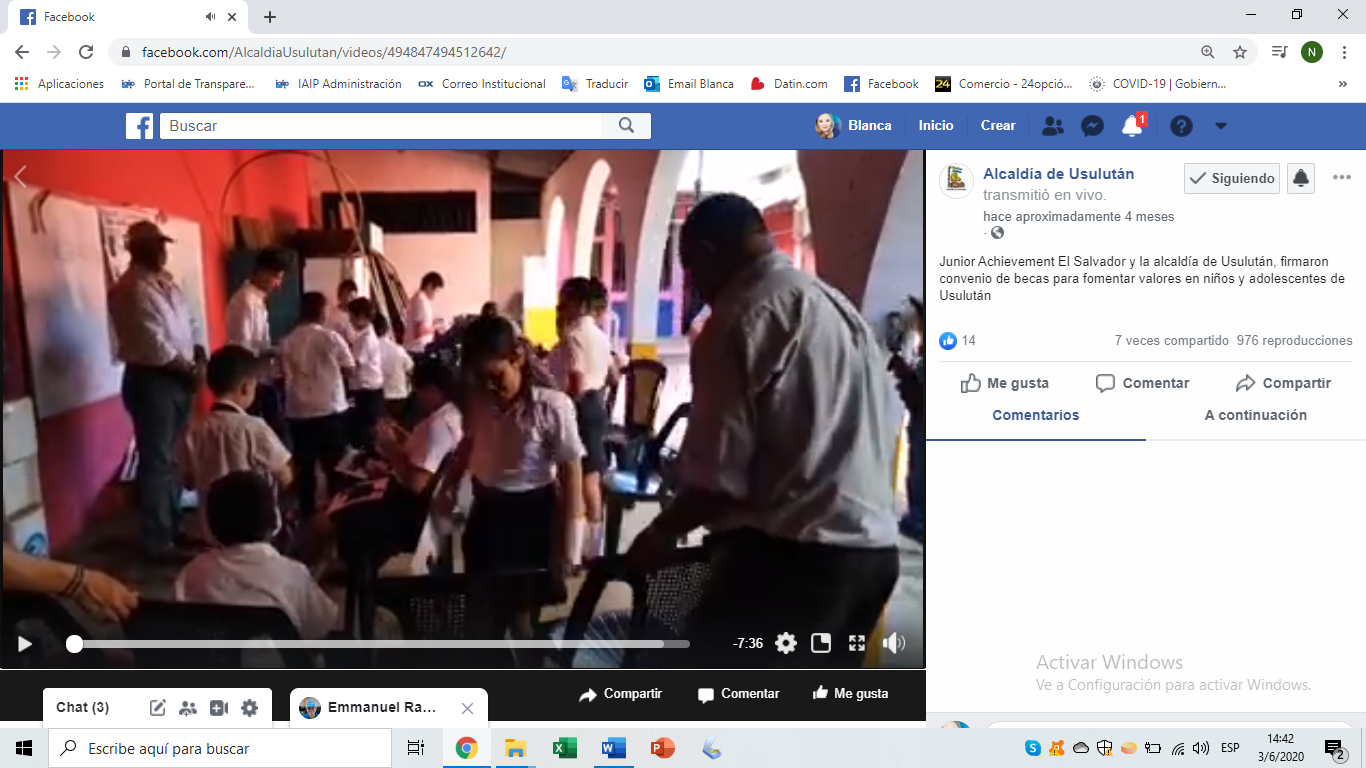 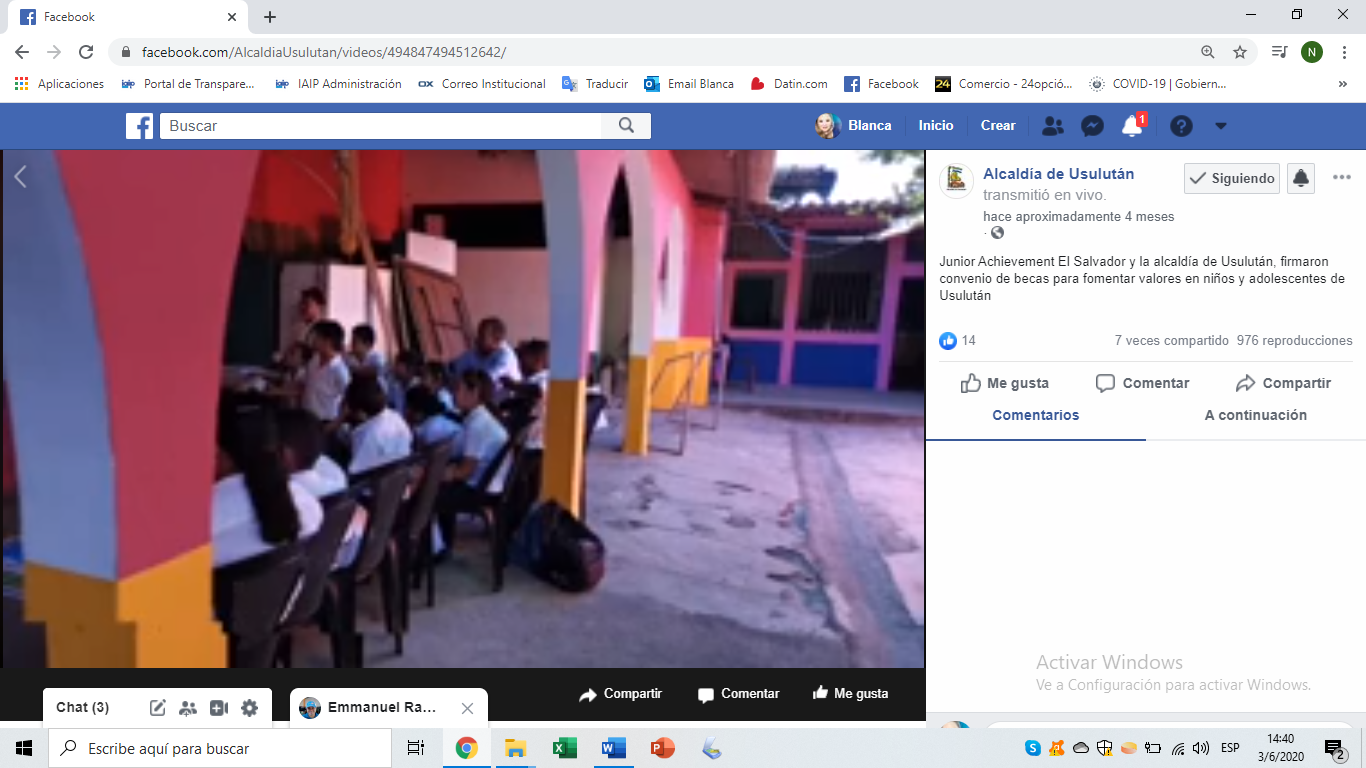 